INDIA PHARMA-2016 and INDIA MEDICAL EXPO Expo-2016Bangalore International Exhibition Centre, Bengaluru, Karnataka from January 7-9, 2016.  Both expos include exhibition and seminar components along with a series of concurrent events, such as CEO's Forum, Buyer-Seller meet etc.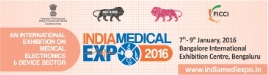 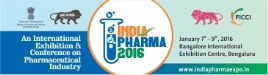 